Муниципальное общеобразовательное учреждение – средняя общеобразовательная школа №9 г. Энгельса Саратовской области План-конспект урока математики в 5 классе по теме: «Сравнение дробей с разными знаменателями»Автор-составитель: учитель-практикант математики МОУ «СОШ №9» г. ЭнгельсаЕмельянова Елена Евгеньевнаг. Энгельс, 2020-2021 уч. ГодТип урока: урок изучения нового материала Цель урока: научить сравнивать дроби с разными знаменателями Задачи урока:Дидактические: –  сформировать умение сравнивать дроби с разными знаменателями;– повторить алгоритм нахождения наименьшего общего знаменателя;– повторить алгоритм приведения дроби к новому знаменателю;–повторить алгоритм приведения дробей к наименьшему общему знаменателю.Развивающие:– развивать познавательный интерес учащихся;– умение обрабатывать информацию.Воспитательные:– формировать потребность в самообразовании;– воспитывать аккуратность, внимательность, наблюдательность. Методы: объяснительно-иллюстративный, репродуктивныйОборудование: меловая доска.Методические особенности: Урок разработан по учебнику: Математика. 5 класс: учеб. для общеобразоват. организаций / М34 [Г. В. Дорофеев, И. Ф. Шарыгин, С. Б. Суворова и др.] ; под ред. Г. В. Дорофеева, И. Ф. Шарыгина. – 3-е изд. – М. : Просвещение, 2015. – 287 с. : ил.Ход урокаОрганизационный момент (1 минута).Актуализация знаний – фронтальный опрос (4 минуты).– Ребята, давайте вспомним алгоритм нахождения наименьшего общего знаменателя. // 1) Найти НОК знаменателей предложенных дробей;2) Найти дополнительные множители для каждой дроби;3) Привести дроби к общему знаменателю.– Хорошо, давайте вспомним алгоритм приведения дроби к новому знаменателю// Новый знаменатель разделить на старый и получить дополнительный множитель;Записать в правом верхнем углу рядом с дробью дополнительный множитель;Умножить числитель и знаменатель на дополнительный множитель;Записать приведенную дробь.– Отлично, а как сравнивать дроби с одинаковыми знаменателями?// Из двух дробей с одинаковыми знаменателями больше та, у которой числитель больше, и меньше та, у которой числитель меньше.– Прекрасно, а как сравнивать дроби с единицей?// Любая правильная дробь меньше единицы, любая неправильная дробь, у которой числитель больше знаменателя, больше единицы.– Скажите, пожалуйста, а какая дробь больше, ? // Больше – Хорошо, а почему вы решили, что она больше? // В первой дроби целое разделили на 14 частей и взяли всего 3, а во второй дроби целое разделили на 5 частей и взяли 21 часть, а это даже больше целого.– Отлично, значит, какой вывод можно сделать? // Неправильная дробь всегда больше правильной дроби.– Мы научились сравнивать дроби с одинаковыми знаменателями, все дроби с единицей, правильные дроби с неправильными, а что делать, если у дробей разные знаменатели и равны числители, или разные и числители и знаменатели? // Такого правила мы ещё не знаемЭто и будет темой нашего сегодняшнего урока, открываем тетради, записываем число, классная работа и тему урока: «Сравнение дробей с разными знаменателями».Изучение нового материала – беседа (5 минут).Для решения задач нам понадобится сравнивать дроби с разными знаменателями.– Ребята, откройте учебник с 180 и найдите правило сравнения дробей с разными знаменателями.// Чтобы сравнить дроби с разными знаменателями, нужно сначала привести дроби к общему знаменателю, а потом сравнить дроби по алгоритму сравнения дробей с одинаковыми знаменателями.Отлично, а теперь давайте рассмотрим ещё один пример для сравнения и сформулируем правило.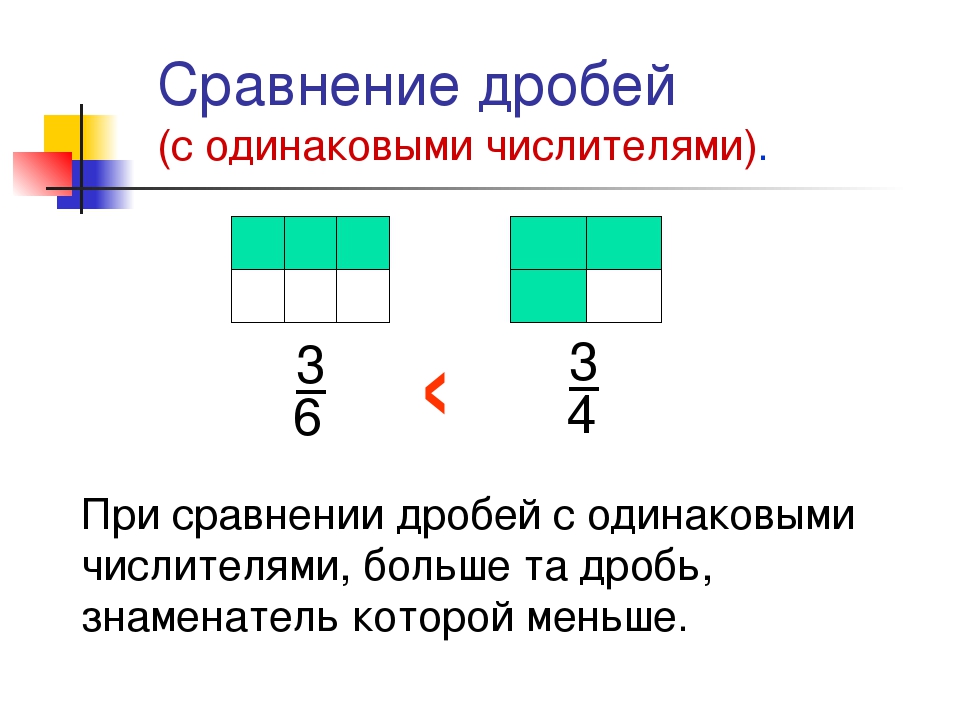 – Перед вами два прямоугольника, на сколько частей разделен каждый из них? // Первый на 6 частей, второй на 4 части– Сколько частей закрашено в каждом прямоугольнике? // Три части и в первом, и во втором– Визуально, где закрашена большая часть прямоугольника? // На втором прямоугольнике– Количество взятых частей одинаковое, значит, равны числители или знаменатели?// Числители– Давайте сформулируем правило сравнения дробей с одинаковыми числителями.// Чтобы сравнить две дроби с одинаковыми числителями, нужно посмотреть на знаменатели, больше та дробь, у которой знаменатель меньше.– Давайте вернемся к нашим фигурам и запишем, какие части закрашены с помощью дробей.//  и  – Хорошо, давайте сравним по правилу, у какой дроби знаменатель меньше? // У второй дроби знаменатель меньше, значит вторая дробь большеФизкультминутка (1 минута)Отвели свой взгляд направо,Отвели свой взгляд налево,Оглядели потолок,Посмотрели все вперёд.Раз – согнуться – разогнуться,Два ─ согнуться – потянутся,Три – в ладоши три хлопка,Головою три кивка.Пять и шесть тихо сесть.Закрепление изученного материала – ответ у доски с комментарием (16 минут).Учащиеся выполняют у доски № 704(а-в), №706(а-в), №707(а-в), №708.№704: Сравните дроби и запишите результат с помощью знаков >, < или =.а)  и ; б)  и ; в)  и .Учитель вызывает к доске ученика на свое усмотрение, тот должен проговорить алгоритм сравнения дробей с разными знаменателями и выполнить задание, комментируя свои действия.№706: Не приводя дроби к общему знаменателю, определите, какая из них меньше: а)  или ; б)  или ; в)  или .Учитель вызывает к доске ученика на свое усмотрение, тот должен проговорить алгоритм сравнения дробей с одинаковыми числителями и выполнить задание, комментируя свои действия.№707: Определите, какая из дробей ближе к 1, и сравните их:а)  или ; б)  или ; в)  или .Двое учащихся, которых вызовет учитель, работают на вращающихся досках, все остальные работают в классе. После того как задание будет выполнено, учитель спрашивает, каким правилом пользовались учащиеся. Все те, которые работали в тетрадях, проверяют работу учащихся, работавших на досках, если есть ошибки, нужно будет проанализировать, почему они допущены.№708: Определите, правильной или неправильной является каждая дробь, и сравните её с 1:, , , , , .Учитель вызывает к доске одного ученика по желанию, тот должен рассказать правило сравнения дробей с единицей и выполнить задние, комментируя свои действия.Контроль знаний  (10 минут).Итог урока  (3 минуты).– Рефлексия: Что нового вы сегодня узнали на уроке? Где полученные знания вы можете применить в практической деятельности?– Оценивание деятельности учеников – поурочный балл. – Домашнее задание:Читать п.8.5, повторять правила из п.8.4, выучить правило сравнения дробей с разными знаменателями, с одинаковыми числителями.Учащиеся выполняют у доски № 704(г-д), №706(г-д), №707(г-д)№704: Сравните дроби и запишите результат с помощью знаков >, < или =.а)  и ; б)  и ; в)  и .№706: Не приводя дроби к общему знаменателю, определите, какая из них меньше: г)  или ; д)  или ; е)  или .№707: Определите, какая из дробей ближе к 1, и сравните их:г)  или ; д)  или ; е)  или .Список использованных источниковМатематика. 5 класс: учеб. для общеобразоват. организаций / М34 [Г. В. Дорофеев, И. Ф. Шарыгин, С. Б. Суворова и др.] ; под ред. Г. В. Дорофеева, И. Ф. Шарыгина. – 3-е изд. – М. : Просвещение, 2015. – 287 с. : ил.Вариант 1№1. а) Запишите все правильные дроби со знаменателем 9 и укажите большую из них.б) Запишите все неправильные дроби с числителем 9, укажите меньшую из них.№2. Сравните дробиСравните дроби: и ; 2.  и ; 3.  и ; 4.  и ; 5.  и 1; 6.  и 1; 7.  и 1; 8.  и ; 9.  и .№3. Расположите в порядке убывания дроби:, , , , Вариант 2№1. а) Запишите все правильные дроби со знаменателем 7 и укажите большую из них.б) Запишите все неправильные дроби с числителем 7, укажите меньшую из них.№2. Сравните дробиСравните дроби: и ; 2.  и ; 3.  и ; 4.  и ; 5.  и 1; 6.  и 1; 7.  и 1; 8.  и ; 9.  и .№3. Расположите в порядке убывания дроби:, , , , 